ПротоколXV Всероссийского конкурса хореографических и цирковых коллективов«НИЖЕГОРОДСКАЯ МОЗАИКА»4 апреля 2019 года в р.п. Вад5 апреля 2019 года в г.Шахунья 6-7 апреля 2019 года в г.ДзержинскЖюри в составе:Борзов Алексей Анатольевич.Заслуженный артист Российской Федерации, Лауреат международных конкурсов, Экс-премьер театра "Русский камерный балет "Москва", преподаватель классического танца хореографического училища при Московском государственном академическом театре танца "Гжель" и кафедры педагогики балета Института Славянской культуры «РГУ им.А.М.Косыгина». (г.Москва)Маркина Людмила Вячеславовна.Старший преподаватель кафедры хореографии Самарского Государственного института культуры по дисциплинам «Мастерство хореографа», «Актёрское мастерство и режиссура танца», «Композиция и постановка танца», Лауреат конкурса педагогического мастерства «Сердце отдаю детям», многократный лауреат международных конкурсов-фестивалей в номинации «лучшая балетмейстерская работа, педагог-хореограф, постановщик, член аттестационной комиссии министерства культуры Самарской области, руководитель творческих лабораторий. (г.Самара)Ефремов Николай Николаевич.Вице-президент Нижегородской Федерации танцевального спорта, спортивный судья всероссийской и международной категории WDSF. (г. Н. Новгород)Верещагина Наталья Андреевна.Художественный руководитель Заслуженного коллектива народного творчества Ансамбля современного танца "Ракета", заведующая отделением современной хореографии Детской школы искусств «Созвездие», лауреата премии Нижнего Новгорода. (г. Н. Новгород)Тарасенкова Татьяна Ильинична.Заслуженный работник культуры Российской Федерации, председатель предметно – цикловой комиссии «Хореографическое творчество» Нижегородского областного колледжа культуры. (г.Н.Новгород)Слизов Андрей Владимирович.Балетмейстер Ансамбля песни и пляски Приволжского округа войск национальной гвардии Российской Федерации,  Художественный руководитель «Заслуженного коллектива народного творчества «Образцовый» ансамбль танца «Арлекино». (г.Н.Новгород)Седов Гавриил Евгеньевич.Артист цирка, Лауреат всероссийских и международных конкурсов в Австралии, Франции, Китае, Гонк-Конге, Англии, Германии, Голландии, ЮАРе. Призёр второго всемирного фестиваля клоунов, Лауреат VIFESTIVAL del CIRCO MUNDIAL Ciudad de Valencia и XI Московского Международного молодежного фестиваля-конкурса циркового искусства г. Москва. (г.Н.Новгород)Храмова Наталья Николаевна.Заведующая отделом народного творчества Государственного автономного учреждения культуры Нижегородской области «Центр народного творчества». (Н.Новгород)ГРАН-ПРИШкола студия при МБУК «Ансамбль народной песни и танца «Любава» г.Н.Новгород, руководитель Дашин Александр Владимирович Номинация «ХОРЕОГРАФИЯ»Категория «Народный танец»возрастная группа– 5-8 летЛауреат «МБУ «Детский сад №58 «Золотой петушок» группа «Маленькая страна» г.Дзержинск, руководители Кондратьева Ирина Александровна, Кошелева Ольга Николаевна. (номер «Во деревне, то было в Ольховке»)Диплом I степени«Образцовый» ансамбль танца «Жемчужина» МАУК «Уренская клубная централизованная система» г. Урень Нижегородской области, руководители Мазур Ирина Станиславовна, Маслов Алексей Андреевич (номер «Золотые ворота»)Школа студия при МБУК «Ансамбль народной песни и танца «Любава» (2 класс) г.Н.Новгород, руководитель Дашин Александр Владимирович (номер «Танец Севера»)Диплом II степениОверин Арсений, участник «Образцового» ансамбля современного танца «Данс-Ассорти» Центра современной хореографии «Slad-Dance» г. Дзержинск Нижегородской области, руководитель Сладкова Марина Евгеньевна, Сладкова Евгения Константиновна, Сладкова Ксения Игоревна (номер «Цыганенок Яшка»)Школа студия при МБУК «Ансамбль народной песни и танца «Любава» (1 класс) г.Н.Новгород, руководитель Дашин Александр Владимирович  (номер «Гусарская баллада»)Диплом III степени«Образцовый» ансамбль танца «Карамельки» МБУК «Дворец Культуры Химиков» г.Дзержинск Нижегородской области, руководитель Рыбина Ольга Александровна, педагог-репетитор Арефичева Марина Олеговна (номер «Веретено»)Танцевальный коллектив «Калейдоскоп» МБУК «Централизованная клубная система» муниципального образования «Балахнинский муниципальный район Нижегородской области» Филиал «Дом культуры «Возрождение», руководитель Яковлева Марина Александровна (номер «Веселые Ладошки»)Категория «Народный танец»возрастная группа– 9-13 летДиплом I степени«Хореографический коллектив «PIZZICATO» (старшая группа) МБУ ДО «Детская школа искусств №6 имени А.А. Касьянова» г. Нижний Новгород, руководитель Бойко Светлана Петровна (номер «Горбуновские переборы»)Танцевальный коллектив «Белый день» клуб «Факел» ППО Филиала ООО «Газпром трансгаз Нижний Новгород» - Починковское ЛПУМГ, Починковский р-н Нижегородской области, руководитель Татьяна Николаевна Рыжова (Номер «Подмастерья»)Диплом II степениХореографический коллектив «Вольный ветер» МБУК «Дворец Культуры Химиков» г.Дзержинск Нижегородской области, руководитель Алёхин Евгений Юрьевич (номер «Девичий хоровод»)«Образцовый» ансамбль танца «Карамельки» МБУК «Дворец Культуры Химиков» г.Дзержинск Нижегородской области, руководитель Рыбина Ольга Александровна, педагог-репетитор Арефичева Марина Олеговна (номер «Гусачки и гусочки»)Танцевальный коллектив «Сувенир» МБУ ДО «Центр детского творчества» Балахнинского района Нижегородской области, руководитель Плющ Елена Александровна (номер «Черноморец»)Диплом III степени«Народный (Образцовый) самодеятельный коллектив» детский танцевальный коллектив «Улыбка» МБУК  «Районный центр культуры и досуга» Большемурашкинского района, руководитель Евгейчук Гульфия Владимировна (номер «Матаня»)«Образцовый» ансамбль танца «Жемчужинка» 1 группа МАУК Уренская клубная централизованная система» г. Урень Нижегородской области, руководитель Мазур Ирина Станиславовна, Маслов Алексей Андреевич (номер «Пролягала путь-дорожка»)«Образцовый» ансамбль танца «Жемчужинка» 2 группа МАУК Уренская клубная централизованная система» г. Урень Нижегородской области, руководитель Мазур Ирина Станиславовна, Маслов Алексей Андреевич (номер «Во деревне что было»)Танцевальный коллектив «Калейдоскоп» МБУК «Централизованная клубная система» муниципального образования «Балахнинский муниципальный район Нижегородской области» Филиал «Дом культуры «Возрождение», руководитель Яковлева Марина Александровна (номер Итальянский танец «Тарантелла»)Категория «Народный танец»возрастная группа– 14-17 летДиплом I степени«Народный» танцевальный коллектив «Родные просторы» (1 состав) «Централизованная клубная система городского округа город Шахунья Нижегородской области» Дворец культуры, руководитель Егорова Марина Николаевна, Цыганова Зинаида Николаевна. (номер «Как зима с весной встретились») «Образцовый» ансамбль танца «Карамельки» МБУК «Дворец культуры химиков», г. Дзержинск Нижегородской области, руководитель Рыбина Ольга Александровна, педагоги Арефичева Марина Олеговна. (номер «Кадрилочка»)Дуэт «Образцового» ансамбля танца «Карамельки МБУК «Дворец Культуры Химиков» г.Дзержинск Нижегородской области, руководитель Рыбина Ольга Александровна, педагог-репетитор Арефичева Марина Олеговна (номер «А я по лугу»)Диплом II степени«Народный» танцевальный коллектив «Родные просторы» (2 состав) МБУК «Централизованная клубная система городского округа город Шахунья Нижегородской области» Дворец культуры, руководитель Егорова Марина Николаевна, Цыганова Зинаида Николаевна (номер «Девичий хоровод») «Народный» ансамбль народного танца «Разгуляй МБУК «Дворец Культуры Химиков» г.Дзержинск Нижегородской области, руководитель Сухарева Валентина Юрьевна, педагог-репетитор Кириченко Алексей Григорьевич (номер «Крутёха») «Народный» коллектив народного танца «Каблучок» МБУ «Городской Дом Культуры» Богородского муниципального района Нижегородской области, руководитель Воробьева Марина Ивановна (номер «Возле речки»)Диплом III степени«Образцовая» хореографическая студия «Синяя птица» МБУК «Дом культуры микрорайона «Северный» Городецкого муниципального района Нижегородской области, руководитель Соловьева Лариса Генриховна (номер «Большая стирка») «Образцовый» хореографический коллектив «Каприз» МБУК «ЦДсМОКДУ» отдел «Барминский сельский Дом культуры», руководитель Лапина Ольга Владимировна (номер «Тройка»)Категория «Народный танец»возрастная группа– 18-25 летДиплом II степени«Народный» ансамбль народного танца «Разгуляй» МБУК «Дворец Культуры Химиков» г.Дзержинск Нижегородской области, руководитель Сухарева Валентина Юрьевна, педагог-репетитор Кириченко Алексей Григорьевич (номер «Солдатская пляска»)Диплом III степени«Образцовый» хореографический коллектив «Раздолье» (1 состав), филиал «Районный Дом культуры» МБУК «Централизованная клубная система» муниципального образования «Балахнинский муниципальный район» Нижегородской области, руководитель Баринов Алексей Евгеньевич (номер «Казачий пляс»)Категория «Стилизованный народный танец»возрастная группа-5-8 летЛауреат Эстрадный балет «Визит» МБОУ ДО «Дом детского творчества Володарского муниципального района Нижегородской области», руководитель Богучарская Елена Алексеевна (номер «Щедривка»)Категория «Стилизованный народный танец»возрастная группа– 9-13 летЛауреат «Образцовый» хореографический ансамбль «Дереза» МАУК «Культурно-досуговый комплекс городского округа город Первомайск Нижегородской области», руководитель Соломонова Валентина Евгеньевна. (номер «Курятник»)Диплом I степениТанцевальный коллектив «Сувенир» МБУ ДО «Центр детского творчества» Балахнинского района Нижегородской области, руководитель Плющ Елена Александровна (номер «Казачий генерал»)Эстрадный балет «Визит» МБОУ ДО «Дом детского творчества Володарского муниципального района Нижегородской области», руководитель Богучарская Елена Алексеевна (номер «Прибаутошная») «Образцовый» ансамбль современного танца «Данс-Ассорти» Центра современной хореографии «Slad-Dance» г. Дзержинск Нижегородской области, руководитель Сладкова Марина Евгеньевна, Сладкова Евгения Константиновна, Сладкова Ксения Игоревна (номер «Праздник Холли»)Диплом II степени«Образцовый ансамбль танца «Жемчужинка» «Уренская клубная централизованная система» г. Урень Нижегородской области руководитель Мазур Ирина Станиславовна, Маслов Алексей Андреевич (номер «Девки хороводят»)Диплом III степениОбразцовый» песенно-танцевальный коллектив «Хохломские узоры» Центр культуры и искусства МБУК «Централизованная клубная система» городского округа Семеновский Нижегородской области, руководитель Чаховский Николай Николаевич и Чаховская Елена Федоровна (номер «Ах вы сени»)Категория «Стилизованный народный танец»возрастная группа– 14-17 летЛауреат «Образцовый ансамбль танца «Жемчужинка» МАУК «Уренская клубная централизованная система» г. Урень Нижегородской области руководитель Мазур Ирина Станиславовна, Маслов Алексей Андреевич (номер «Сызнова начнём»)Диплом I степениТанцевальный коллектив «NeoVizit» пос.Ильиногорск Володарского района Нижегородской области, руководитель Жалилова Виктория Павловна, Алабина Валерия Алексеевна (номер «Муравушка»)  «Образцовый» хореографический коллектив «Ворожея» МУК «Ветлужский районный культурный центр» г.Ветлуга Нижегородской области, руководитель Чиркина Наталья Аркадьевна (номер «Танцевали да устали»)Диплом II степени«Образцовый» ансамбль танца «Карамельки» МБУК «Дворец Культуры Химиков» г.Дзержинск Нижегородской области, руководитель Рыбина Ольга Александровна, педагог-репетитор Арефичева Марина Олеговна (номер «Лебедушка выходила со лебедем говорила»)Диплом III степениХореографический коллектив «Магия танца», МБУК «Межпоселенченская централизованная клубная система» г. Сергач Нижегородской области, руководитель Осипова Янина Константиновна (номер «Хинди»)Дуэт Усанова Арина и Кузнецов Артём «Образцового» ансамбля танца «Улыбка» Сухоновского танцевального зала-филиал МУК Ковернинского муниципального района Нижегородской области «Ковернинская цетрализованная клубная система», руководитель Фролова Раиса Павловна («Я и капустка»)Категория «Стилизованный народный танец»4 возрастная группа– 18-35  летДиплом III степени«Образцовый» хореографический коллектив «Надежда» МБУК «Кочергинский культурно-спортивный комплекс» муниципального образования «Кочергинский сельсовет» Нижегородской области, руководитель Королевич Любовь Николаевна (номер «Финские девчата»)Студия современного танца «Шик» МБУК «Дворец культуры» г. Павлово Нижегородской области, руководитель Чугунова Дарья Вадимовна (номер «Русь»)Категория «Эстрадный танец»1 возрастная группа – 5-8 летЛауреат «Образцовый» коллектив эстрадно-классического танца «Прелюдия» МБУК «Дворец Культуры Химиков» г.Дзержинск Нижегородской области, руководитель Муратаева Эльза Юрьевна, педагог Сайкина Галина Игоревна (номер «О чём поёт сверчок»)Диплом I степени «Образцовый» хореографический коллектив «Ворожея» МУК «Ветлужский районный культурный центр» г. Ветлуга Нижегородской области, руководитель Чиркина Наталья Аркадьевна (номер «Любимые конфетки»)Диплом II степени «Образцовый» коллектив современного танца «Акварель» МБУК «Дворец Культуры Химиков» г.Дзержинск Нижегородской области, руководитель Малыгина Лариса Викторовна (номер «Веселый дождик»)Диплом III степени«Образцовый» ансамбль танца «Жемчужинка» МАУК «Уренская клубная централизованная система» г. Урень Нижегородской области, руководитель Мазур Ирина Станиславовна, Маслов Алексей Андреевич (номер «Тусовка в Антарктиде»)Подготовительный состав «Народного» танцевального коллектив «Вдохновение» МБУК «Централизованная клубная система городского округа город Шахунья Нижегородской области» Дворец культуры, Кулемина Татьяна Алексеевна, Егорова Марина Николаевна (номер «Дюймовочкин вальс»)Оверин Арсений участник «Образцового» ансамбля современного танца «Данс-Ассорти» Центра современной хореографии «Slad-Dance» г. Дзержинск Нижегородской области, руководитель Сладкова Марина Евгеньевна, Сладкова Евгения Константиновна, Сладкова Ксения Игоревна (номер «Мальчиш-кибальчиш»)Категория «Эстрадный танец»2-я возрастная группа– 9-13 летЛауреат Танцевальный коллектив «Белый день» клуб «Факел» ППО Филиала ООО «Газпром трансгаз Нижний Новгород» - Починковское ЛПУМГ, Починковский р-н Нижегородской области, руководитель Татьяна Николаевна Рыжова (номер «Компания с секретом»)Диплом I степениЭстрадный балет «Визит» МБОУ ДО «Дом детского творчества Володарского муниципального района Нижегородской области», руководитель Богучарская Елена Алексеевна (номер «Они слышат лес»)Диплом II степениТанцевальный коллектив «NeoVizit» пос.Ильиногорск Володарского района Нижегородской области, руководитель Жалилова Виктория Павловна, Алабина Валерия Алексеевна (номер «Досчитаю до…»)Диплом III степени«Образцовый» хореографический коллектив «Девчата» МБУ ДО «Детская школа искусств №5» г.Дзержинск Нижегородской области, руководитель Левунина Марина Павловна (номер «Модный приговор»)Танцевальный коллектив «Феникс» МБУ ДО Шарангская детская школа искусств Шарангского муниципального района Нижегороской области, руководитель Костыгова Анна Ивановна (номер «Великий тюнгур»)«Народный» танцевальный коллектив «Вдохновение» МБУК «Централизованная клубная система городского округа город Шахунья Нижегородской области» Дворец культуры, Кулемина Татьяна Алексеевна, Егорова Марина Николаевна (номер «Летная школа»)Категория «Эстрадный танец»3-я возрастная группа– 14-17 летЛауреат «Образцовый» ансамбль танца «Жемчужинка» МАУК «Уренская клубная централизованная система» г. Урень Нижегородской области, руководитель Мазур Ирина Станиславовна, Маслов Алексей Андреевич (номер «А он в солдатушки ушел»)Диплом I степени«Образцовый» хореографический коллектив «Девчата» МБУ ДО «Детская школа искусств №5» г.Дзержинск Нижегородской области, руководитель Левунина Марина Павловна (номер «Collana»)Диплом II степени«Народный» хореографический коллектив «Таис» МБУК «Дворец культуры» г. Павлово Нижегородской области, руководитель Золотова Наталия Владимировна, Баринов Алексей Юрьевич (номер «Путь»)Диплом III степени«Народный» коллектив современного танца «Созвездие» МБУК «МЦКС» СП ДК «Юбилейный» Тоншаевского муниципального района Нижегородской области, руководитель Тотмина Наталья Алексеевна (номер «Подиум»)«Народная» студия эстрадного танца «Арабеск» II группа (14-17 лет) Центр культуры и искусства МБУК «Централизованная клубная система» городского округа Семеновский Нижегородской области, руководитель Коротина Марианна Николаевна (номер «Музыка души»)Категория «Эстрадный танец»4-я возрастная группа– 18-35 летДиплом III степени«Народный» хореографический коллектив «Гелла» отдела культуры «РФЯЦ-ВНИИЭФ» г. Саров Нижегородской области, руководитель Нуждина Инна Сергеевна (номер «Стиляги»)Категория «Современный танец»1-я возрастная группа– 5-8 летДиплом III степени«Образцовый» ансамбль эстрадно-спортивного танца «Серпантин» МУК «Дворец культуры городского округа Навашинский» Нижегородской области, балетмейстер Плешакова Марина Геннадьевна, репетитор по балету Яшина Алена Дмитриевна (номер «Куклин дом»)Категория «Современный танец»2-я возрастная группа–9-13 летДиплом I степениЭстрадный балет «Визит» МБОУ ДО «Дом детского творчества Володарского муниципального района Нижегородской области», руководитель Богучарская Елена Алексеевна (номер «Чувашка и башмак»)Диплом II степениСтудия современного танца «IRIS» МБУК «Дворец культуры г. Заволжья» Нижегородской области, руководитель Попова Ирина Сергеевна (номер «Знания»)Диплом III степениДуэт Живодёрова Ульяна и Киреева Полина «Образцового» ансамбля современного танца «Данс-Ассорти» Центра современной хореографии «Slad-Dance» г. Дзержинск Нижегородской области, руководитель Сладкова Марина Евгеньевна, Сладкова Евгения Константиновна, Сладкова Ксения Игоревна (номер «Лень»)Танцевальный коллектив «Neo Vizit» пос.Ильиногорск Володарского района Нижегородской области, руководитель Жалилова Виктория Павловна, Алабина Валерия Алексеевна (номер «Малые пернатые»)Категория «Современный танец»3-я возрастная группа– 14-17 летДиплом I степениРогожкина Александра участница коллектива эстрадного танца «Стрекоза» МБУК Дворец культуры г.Заволжья Нижегородской области, руководитель Мясникова Елена Александровна (номер «Смятение моей души»)Диплом II степениТанцевальный коллектив «NeoVizit» пос.Ильиногорск Володарского района Нижегородской области, руководитель Жалилова Виктория Павловна, Алабина Валерия Алексеевна (номер «Неугомонные») «Образцовый» хореографический коллектив «Девчата» МБУ ДО «Детская школа искусств №5» г.Дзержинск Нижегородской области, руководитель Левунина Марина Павловна (номер «Мантры»)Диплом III степениТанцевальный коллектив «Калейдоскоп» МБУК «Централизованная клубная система» муниципального образования «Балахнинский муниципальный район Нижегородской области» Филиал «Дом культуры «Возрождение», руководитель Яковлева Марина Александровна (номер «Звонкий разговор»)«Народный» хореографический коллектив «Гелла» отдела культуры «РФЯЦ-ВНИИЭФ» г. Саров Нижегородской области, руководитель Нуждина Инна Сергеевна (номер «Мир моих снов»)Категория «Бальный танец»2-я возрастная группа – 9-13 летЛауреатТанцевально – спортивный клуб «Кармен» МУК «Ветлужский районный культурный центр» г. Ветлуга Нижегородской области, руководитель Горева Наталья Николаевна (номер «Вальс-воспоминание»)Диплом I степениТанцевально-спортивный клуб «Юность» МБУ ДО «Центр развития творчества детей и юношества г.Павлово Нижегородской области, руководитель Березина Елена Аркадьевна (номер «InTango»)Диплом II степени«Образцовый» ансамбль бального танца «Триада» МБУК «Централизованная клубная система» городского округа город Чкаловск Нижегородской области, руководитель Кузнецов Игорь Станиславович (номер «Воспоминания»)Диплом III степени«Образцовый» ансамбль спортивного бального танца «Экспромт» филиал «Районный Дом культуры» МБУК «Централизованная клубная система» муниципального образования «Балахнинский муниципальный район» Нижегородской области, руководитель Агапов Денис Владиславович (номер «Танцы, шляпы и очки»)Категория «Бальный танец»3-я  возрастная группа- 14-17летДиплом III степени«Образцовый» ансамбль спортивного бального танца «Колибри» МБУК Централизованная межпоселенческая клубная система «Районный Дом культуры им. Солдатова» Вачского муниципального района Нижегородской области, руководитель Королева Наталья Владимировна (номер «Ча-ча-ча»)Категория «Бальный танец»4-я  возрастная группа- 18-35летЛауреатТанцевально-спортивный клуб «Коррида» МБУК «Дворец культуры» г. Павлово Нижегородской области, руководитель Скобелева Светлана Станиславовна (Вальс «Бабочки»)Категория «Классический танец»2-я возрастная группа– 9-13 летЛауреат«Образцовый» коллектив эстрадно-классического танца «Прелюдия» МБУК «Дворец Культуры Химиков» г.Дзержинск Нижегородской области, руководитель Муратаева Эльза Юрьевна, педагог Сайкина Галина Игоревна (номер «Вальс»)Диплом III степениТанцевальный коллектив «Дивертисмент» МБУ «Городской Дом Культуры» Богородского муниципального района Нижегородской области, руководитель Подлесная Анастасия Анатольевна («Пиццикато») Категория «Классический танец»3-я возрастная группа – 14-17 летДиплом II степениХореографический коллектив «PIZZICATO» МБУ ДО «Детская школа искусств №6 имени А.А. Касьянова» г. Нижний Новгород, руководитель Бойко Светлана Петровна (номер «Вальс»)ЦИРКОВОЕ ИСКУССТВОКатегория «Групповые выступления»1-я возрастная группа-5-8 летДиплом I степениЦирковая студия «Арлекино», Дома культуры р.п. Выездное Арзамасского района Нижегородской области, руководитель Щипачева Ольга Андреевна («Акробатический дуэт»)Диплом II степениЦирковая студия «Грация» МБУК «Абрамовский культурно -  досуговый комплекс Арзамасского района Нижегородской области, руководитель: Цыпкина Юлия Владимировна (номер «Волшебный сундук»)ЦИРКОВОЕ ИСКУССТВО  Соло1-я возрастная группа-5-8 летЛауреат Солодухина София участница цирковой студии «Вернисаж» МАУК «Володарское СКО» МДЦ пос. Смолино Володарского муниципального района Нижегородской области, руководитель Потанина Ирина Николаевна (номер «Лира»)Диплом I степени«Народная» цирковая студия «Радуга» Районного Дома культуры д. Березовка Арзамасского района Нижегородской области, руководитель Щипачева Ольга Андреевна (номер «Пластический этюд»)Диплом II степениКовалева Дарья «Образцовая» эстрадно-цирковая студия «Калейдоскоп» районного Дворца культуры МКУКС «Культурно-спортивное объединение Вадского муниципального района Нижегородской области», руководитель Синицына Нина Николаевна (номер «Акробатический этюд»)Диплом III степениКопытько Анастасия участница «Народного» коллектива «Цирковые миниатюры» МБУК «Дворец Культуры Химиков» г.Дзержинск Нижегородской области, руководитель Видманова Римма Викторовна, хореограф Назаренкова Анастасия Олеговна (номер «Принцесса»)Савельева Влада участница «Народного» коллектива «Цирковые миниатюры» МБУК «Дворец Культуры Химиков» г.Дзержинск Нижегородской области, руководитель Видманова Римма Викторовна, хореограф Назаренкова Анастасия Олеговна (номер «Озорные пчёлки»)Соло2-я возрастная группа– 9-13 летЛауреат Тарамакина Анастасия «Образцовая» эстрадно-цирковая студия «Калейдоскоп» районного Дворца культуры МКУКС «Культурно-спортивное объединение Вадского муниципального района Нижегородской области», руководитель Синицына Нина Николаевна (номер «Змейка»)Диплом I степениИсхакова Диана участница «Народного» коллектива «Цирковые миниатюры» МБУК «Дворец Культуры Химиков» г.Дзержинск Нижегородской области, руководитель Видманова Римма Викторовна, хореограф Назаренкова Анастасия Олеговна (номер «Млечный путь»)Рунова Кристина участница цирковой студии «Феникс» филиал «Буревестник» МБУК «Общественно-досуговый центр «Надежда» г. Нижний Новгород, руководитель Манова Светлана Леонидовна (номер «Элегия»)Диплом II степениСавушкин Андрей «Образцовая» эстрадно-цирковая студия «Калейдоскоп» районного Дворца культуры МКУКС «Культурно-спортивное объединение Вадского муниципального района Нижегородской области», руководитель Синицына Нина Николаевна (номер «Емеля»)Диплом III степениМакеева Александра участница «Народного» коллектива «Цирковые миниатюры» МБУК «Дворец Культуры Химиков» г.Дзержинск Нижегородской области, руководитель Видманова Римма Викторовна, хореограф Назаренкова Анастасия Олеговна (номер «Ангел летит») Шпилёва Анастасия участница «Народного» коллектива «Цирковые миниатюры» МБУК «Дворец Культуры Химиков» г.Дзержинск Нижегородской области, руководитель Видманова Римма Викторовна, хореограф Назаренкова Анастасия Олеговна (номер «Русская краса»)Соло3-я возрастная группа– 14-17 летДиплом II степениПелевина Марина участница «Народного» коллектива «Цирковые миниатюры» МБУК «Дворец Культуры Химиков» г.Дзержинск Нижегородской области, руководитель Видманова Римма Викторовна, хореограф Назаренкова Анастасия Олеговна (номер «Испанские мотивы»)Диплом III степениПашкин Владислав участник цирковой студии «Феникс» филиал «Буревестник» МБУК «Общественно-досуговый центр «Надежда» г. Нижний Новгород, руководитель Манова Светлана Леонидовна (номер «Карнет»)Категория «Групповые выступления»1-я возрастная группа 5-8 летЛауреат «Народный» коллектив «Цирковые миниатюры» МБУК «Дворец Культуры Химиков» г.Дзержинск Нижегородской области, руководитель Видманова Римма Викторовна, хореограф Назаренкова Анастасия Олеговна (номер «Смурфики» акробатическая группа на лестницах)Диплом I степениКузовлева Екатерина и Измайлова София дуэт цирковой студии «Вернисаж МАУК «Володарское СКО» МДЦ пос. Смолино Володарского муниципального района Нижегородской области, руководитель Потанина Ирина Николаевна (номер «Лилия»)Диплом II степениСолодухина София, Измайлова София, Качанова Дарья трио цирковой студии «Вернисаж» МАУК «Володарское СКО» МДЦ пос. Смолино Володарского муниципального района Нижегородской области, руководитель Потанина Ирина Николаевна (номер «Элегия»)Диплом III степениЦирковоя студия «Вернисаж» МАУК «Володарское СКО» МДЦ пос. Смолино Володарского муниципального района Нижегородской области, руководитель Потанина Ирина Николаевна (номер «Кадриль»)Категория «Групповые выступления»возрастная группа-9-13 летЛауреат «Цирк на сцене» МБУК «Дворец культуры» г. Павлово Нижегородской области, руководитель Жаркова Татьяна Александровна («Кокетки»)Диплом I степениУчастники цирковой студии «Феникс» Федорова Виктория, и Рунова Кристина филиал «Буревестник» МБУК «Общественно-досуговый центр «Надежда» г. Нижний Новгород, руководитель Манова Светлана Леонидовна (номер «Вдохновение»)Диплом II степени«Народная» цирковая студия «Радуга» Районного Дома культуры д. Березовка Арзамасского района Нижегородской области, руководитель Щипачева Ольга Андреевна (номер «Акробатическое трио»)Участники цирковой студии «Феникс» Федорова Виктория и Никифорова Мелания филиал «Буревестник» МБУК «Общественно-досуговый центр «Надежда» г. Нижний Новгород, руководитель Манова Светлана Леонидовна (номер «Сумерки»)Групповые выступления3-я возрастная группа– 14-17 летДиплом I степени«Цирк на сцене» МБУК «Дворец культуры» г. Павлово Нижегородской области, руководитель Жаркова Татьяна Александровна (номер «Египетские мотивы»)Диплом II степени«Народный» цирковой коллектив «Браво» МАУК «КДО Дивеевского муниципального района» Нижегородской области, руководитель: Шилова Мария Игоревна (номер Акробатический танец «Пирамиды»)СПЕЦ-ДИПЛОМЗа лучшую балетмейстерскую работу Мазур Ирина Станиславовна, Маслов Алексей Андреевич МАУК «Уренская клубная централизованная система» г. Урень Нижегородской области (номер «А он в солдатушки ушел»)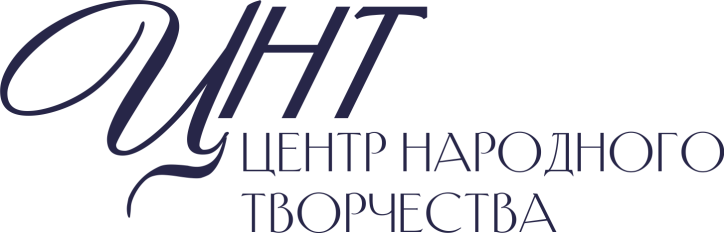 